Chattanooga Environmental Laboratory, LLC 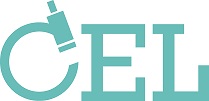 402 Riverside Ave, Suite AChattanooga, TN 37405423.777.5220www.chattalab.com ClientProject Project ContactCollected ByCollected ByContactDateDateStart TimeEnd TimeEnd TimeAddressSampling ConditionsSampling ConditionsDynamicDynamicXEquipmentEquipmentEquipmentAddressSampling ConditionsSampling ConditionsPassivePassiveModel(s)Model(s)Model(s)PhoneRelinquished byRelinquished byDate/TimeDate/TimeFaxLAB USE LAB USE LAB USE LAB USE LAB USE LAB USE LAB USE LAB USE LAB USE LAB USE LAB USE LAB USE EmailReceived ByReceived ByDate/TimeDate/TimeDate/TimeAccount no.Account no.Project CodeProject CodeSample #Code*Sample Location(Please note Serial # of hoods being tested)Sample Location(Please note Serial # of hoods being tested)Sample Location(Please note Serial # of hoods being tested)ISOClassVolume (L)air samples onlyVolume (L)air samples onlyComments – not to be printed on reportLot #Exp. DateUSP 797 Test Codes*USP 797 Test Codes*USP 797 Test Codes*USP 797 Test Codes*USP 797 Test Codes*USP 797 Test Codes*TSA1101Air Bacterial (Genus ID)Air Bacterial (Genus ID)3101Air Single-Plate Method (Genus ID)Air Single-Plate Method (Genus ID)MEA2105Air Fungal (Genus ID)Air Fungal (Genus ID)3202Surface Single-Plate Method (Genus ID)Surface Single-Plate Method (Genus ID)TSA w/ L&T1202Surface Bacterial (Genus ID)Surface Bacterial (Genus ID)4101Air Single Plate Method (CFU Count – new 797)Air Single Plate Method (CFU Count – new 797)SABDEX2206Surface Fungal (Genus ID)Surface Fungal (Genus ID)4202Surface Single Plate Method (CFU Count – new 797)Surface Single Plate Method (CFU Count – new 797)2101Air Bacterial (CFU Count – new 797)Air Bacterial (CFU Count – new 797)2202Bacterial Surface (CFU Count – new 797)Bacterial Surface (CFU Count – new 797)3105Air Fungal (CFU Count – new 797)Air Fungal (CFU Count – new 797)3206Surface Fungal (CFU Count – new 797)Surface Fungal (CFU Count – new 797)1207Glove Fingertip AnalysisGlove Fingertip Analysis1209Media Fill AnalysisMedia Fill Analysis